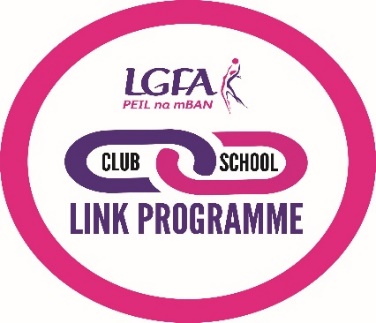 LGFA Club-School Link Agreement FormA club-school link is an agreement between a Ladies Gaelic Football club and a school, designed to help both parties further their aims and work together to meet the needs of young people, whether they want to get involved:As a player to enjoy and develop their skillsFor social or recreational reasons OR to maintain and develop their fitnessAs a young Leader, Coach, Referee or as a Club Volunteer.This form sets out commitments that the club and school agree to as part of a club-school link.The school and club agree to contact each other regularly with updates. This agreement will be reviewed on the set date to ensure quality, continued planning and progression.We recommend that a minimum of 3 ‘ticked’ boxes for both school and club to start a school-club link. Boxes or wording can be amended to meet the school and club needs.List of IdeasPlease select from the below or any additional ideas you might have and agree actions to deliver.Club could:Offer use of their facilitiesEstablish a school noticeboard and have up to date informationDo a talk in school/at assembly to encourage children to joinProvide a fixture list/calendar of events for young people to participate or gain experience as young leaders/volunteersProvide coaches to assist with after school coaching and/or school teamRun a club open/fun day at the club for the schoolProvide the school with equipment to support the delivery of Ladies football in schoolProvide training for teachers/assistants to deliver sessions confidentlyHelp with the organisation of events, sports days if appropriateSchool could:Offer use of school facilitiesProvide space on the school noticeboard and/or website for club to promote itself and activitiesAdvertise the clubs training and competitionsInvite club coaches/players to speak at assemblies or PTA meetingsInclude the club in the planning of an ‘open week’, have a go activityProvide letters of support for funding applicationsPlease send completed club-school link forms to: vincent.whelan@lgfa.ie ClubClubClubClubSchoolSchoolSchoolSchoolSchoolClub/School NameClub/School NameName of ContactName of ContactRole of ContactRole of ContactTelephoneTelephoneEmailEmailLevel AgreedLevel AgreedBronzeSilverSilverGoldSignature (s)Signature (s)Date                                                               Agreed Review DateAgreed Review DateAgreed Review DateAgreed Review DateThe school agrees to…Tick The club agrees to…TickSafeguard all young people (compulsory)Safeguard all young people, ensure coaches are qualified and vetted (compulsory)Ensure up to date club information is made available to pupil and promote club within the school (Noticeboard/hand-outs/newsletter)Provide the school with up to date information and promotional material (e.g. Posters, newsletters, flyers, training/activity details)Promote opportunities to participate at the club within the school (see ‘list of ideas’)Provide new opportunities for students to participate (see ‘list of ideas’)Offer Ladies football as a curricular activity to appropriate age groupsProvide Coaching supportOffer Ladies football as an extra-curricular activity to appropriate age groupsHelp to run after school sessionsEnsure a member of staff is available on school site for extra-curricular activityProvide CPD opportunities for both students and staffPromote opportunities to volunteer at the club within the school (see ‘list of ideas’)Provide the school with information on volunteering roles and support opportunities in the clubThe School Will:The Club Will:Action 1Action 2Action 3Action 4Action 5